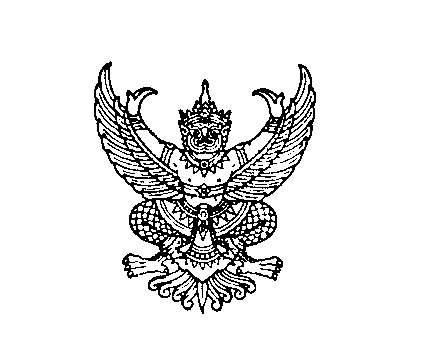 ที่ มท 0810.8/ว						 กรมส่งเสริมการปกครองท้องถิ่น						                          ถนนนครราชสีมา เขตดุสิต กทม. 10300						         มีนาคม  2566เรื่อง	โครงการอบรมสัมมนาเตรียมความพร้อมเทศบาลตำบล เพื่อรองรับการเป็นหน่วยรับงบประมาณ
ตามพระราชบัญญัติวิธีการงบประมาณ พ.ศ. 2561 สำหรับการจัดทำงบประมาณรายจ่ายประจำปี 
(งบเงินอุดหนุนที่จัดสรรให้แก่องค์กรปกครองส่วนท้องถิ่น)เรียน	ผู้ว่าราชการจังหวัด ทุกจังหวัด (ยกเว้นจังหวัดยะลา)อ้างถึง  หนังสือกรมส่งเสริมการปกครองท้องถิ่น ที่ มท 0810.8/ว 3879 ลงวันที่ 24 พฤศจิกายน 2565สิ่งที่ส่งมาด้วย	1. รายละเอียดโครงการและกำหนดการอบรม				จำนวน 1 ชุด		2. รายชื่อเทศบาลตำบลเป้าหมาย						จำนวน 1 ชุด		3. แผนที่เดินทางไปสถานที่จัดอบรม				                     จำนวน 1 ชุด		4. ใบแจ้งการชำระเงินเข้ารับการอบรม			                     จำนวน 1 ชุด		5. คำอธิบายการกรอกใบแจ้งการชำระเงินเข้ารับการอบรม		          จำนวน 1 ชุด 	ตามที่ กรมส่งเสริมการปกครองท้องถิ่นกำหนดดำเนินโครงการอบรมสัมมนาเตรียมความพร้อมเทศบาลตำบล เพื่อรองรับการเป็นหน่วยรับงบประมาณตามพระราชบัญญัติวิธีการงบประมาณ พ.ศ. 2561 
สำหรับการจัดทำงบประมาณรายจ่ายประจำปี (งบเงินอุดหนุนที่จัดสรรให้แก่องค์กรปกครองส่วนท้องถิ่น) 
โดยมีวัตถุประสงค์เพื่อเตรียมความพร้อมเทศบาลตำบลเป้าหมาย ให้มีความรู้ความเข้าใจในกระบวนการ
และวิธีการจัดทำงบประมาณเงินอุดหนุนในฐานะที่จะเป็นหน่วยรับงบประมาณ และสามารถจัดทำคำขอตั้งงบประมาณเงินอุดหนุน ได้แก่ เงินอุดหนุนทั่วไป และเงินอุดหนุนเฉพาะกิจ เพื่อนำไปจัดบริการสาธารณะ
ตามอำนาจหน้าที่ให้กับประชาชนได้อย่างเต็มที่ มีศักยภาพในการใช้จ่ายงบประมาณ ซึ่งสามารถบริหารจัดการงบประมาณที่มีอยู่อย่างจำกัดให้เกิดประสิทธิภาพสูงสุด โดยกำหนดจัดอบรมระหว่างวันที่ 8 กุมภาพันธ์ 2566 
ถึงวันที่ 17 มีนาคม 2566 จำนวน 4 รุ่น ๆ ละ 3 วัน นั้น  				กรมส่งเสริมการปกครองท้องถิ่นขอเรียนว่า ได้กำหนดจัดโครงการอบรมสัมมนา
เตรียมความพร้อมเทศบาลตำบล เพื่อรองรับการเป็นหน่วยรับงบประมาณตามพระราชบัญญัติวิธีการงบประมาณ พ.ศ. 2561 สำหรับการจัดทำงบประมาณรายจ่ายประจำปี (งบเงินอุดหนุนที่จัดสรร
ให้แก่องค์กรปกครองส่วนท้องถิ่น) เพิ่มเติม จำนวน 2 รุ่น ระหว่างวันที่ 10 - 19 พฤษภาคม 2566 ดังนี้				รุ่นที่ 5 ระหว่างวันที่ 10 - 12 พฤษภาคม 2566				รุ่นที่ 6 ระหว่างวันที่ 17 - 19 พฤษภาคม 2566ในการนี้ จึงขอความร่วมมือจังหวัดแจ้งเทศบาลตำบลเป้าหมายมอบหมายบุคลากรในสังกัดเข้ารับการอบรม โดยขอให้ดำเนินการ ดังนี้				1. ชำระเงินค่าลงทะเบียนในรุ่นที่ประสงค์จะเข้ารับการอบรมภายในกำหนดระยะเวลาและเดินทางไปเข้ารับการอบรมตามวัน เวลา และสถานที่ ของรุ่นที่ได้ลงทะเบียนไว้ โดยให้เบิกค่าใช้จ่าย
ในการเดินทางไปราชการ และค่าลงทะเบียนจากต้นสังกัด/ 2. การชำระเงิน ...				2. การชำระเงิน ให้ชำระค่าลงทะเบียนได้เฉพาะที่สาขาของธนาคารกรุงไทย จำกัด (มหาชน) โดยใช้แบบใบแจ้งการชำระเงินค่าเข้ารับการฝึกอบรม กรมส่งเสริมการปกครองท้องถิ่น ชื่อหลักสูตร “โครงการอบรมสัมมนาเตรียมความพร้อมเทศบาลตำบล เพื่อรองรับการเป็นหน่วยรับงบประมาณตามพระราชบัญญัติวิธีการงบประมาณ พ.ศ. 2561 สำหรับการจัดทำงบประมาณรายจ่ายประจำปี (งบเงินอุดหนุนที่จัดสรร
ให้แก่องค์กรปกครองส่วนท้องถิ่น)” ซึ่งเป็นแบบฟอร์มการชำระเงินผ่านธนาคารกรุงไทย ค่าลงทะเบียนในอัตรา 
คนละ 4,600 บาท (สี่พันหกร้อยบาทถ้วน) เพื่อเป็นค่าที่พักในวันอบรม ค่าอาหารระหว่างการอบรม 
ค่าอาหารว่าง และเครื่องดื่ม ค่าวัสดุอุปกรณ์ ค่ากระเป๋าใส่เอกสาร ค่าเอกสารประกอบการอบรม 
และค่าใช้จ่ายอื่น ๆ ในการอบรม เมื่อดำเนินการชำระค่าลงทะเบียนแล้ว ให้แจ้งรายชื่อผู้เข้ารับการอบรม
ให้กรมส่งเสริมการปกครองท้องถิ่นทราบ ในแบบตอบรับออนไลน์ตาม QR Code ท้ายหนังสือนี้ และขอให้ตรวจสอบความถูกต้องของรหัสหลักสูตรและรหัสรุ่นก่อนการโอนเงินตามแบบใบแจ้งชำระเงินดังกล่าว3. ให้นำหลักฐานใบเสร็จรับเงินหรือใบรับชำระค่าสาธารณูปโภคและค่าบริการเป็นหลักฐานการเบิกจ่ายเงินค่าลงทะเบียนในการอบรมโดยถือปฏิบัติตามหนังสือกรมส่งเสริมการปกครองท้องถิ่น 
ที่ มท 0808.4/ว 762 ลงวันที่ 21 เมษายน 2552 เรื่อง การชำระเงินค่าลงทะเบียนฝึกอบรมผ่านระบบธนาคารกรุงไทย จำกัด (มหาชน)4. กรณีชำระเงินค่าลงทะเบียนแล้ว แต่ปรากฏว่าเจ้าหน้าที่ผู้นั้นติดภารกิจไม่สามารถเข้าร่วมรับการอบรมได้ ให้พิจารณาส่งเจ้าหน้าที่เข้ารับการอบรมแทนในรุ่นนั้น โดยทำหนังสือเสนอผู้บริหารท้องถิ่นเพื่อขออนุมัติเปลี่ยนแปลงผู้เข้ารับการอบรมและใช้หนังสือดังกล่าวเป็นหลักฐานประกอบการเบิกจ่ายค่าลงทะเบียนตามข้อ 2 โดยไม่ต้องแก้ไขรายชื่อในใบเสร็จรับเงินหรือใบรับชำระค่าสาธารณูปโภคและค่าบริการ หากไม่มีเจ้าหน้าที่ไปเข้ารับการอบรมแทน กรมส่งเสริมการปกครองท้องถิ่นไม่สามารถคืนเงินค่าลงทะเบียนให้ได้ เนื่องจากมีผลกระทบต่อการบริหารและค่าใช้จ่ายในโครงการฯ ซึ่งการคิดค่าใช้จ่ายนั้นจะเฉลี่ยกับผู้เข้ารับ   การอบรม จำนวน 330 คนต่อรุ่น และเมื่อลงทะเบียนรุ่นใดแล้วไม่สามารถเปลี่ยนไปรุ่นอื่นได้5. เมื่อดำเนินการเปลี่ยนแปลงรายชื่อผู้เข้ารับการฝึกอบรมตามข้อ 4 เสร็จเรียบร้อยแล้ว
ให้แจ้งรายชื่อที่เปลี่ยนแปลงใหม่ให้กรมส่งเสริมการปกครองท้องถิ่นทราบทันที โดยจะต้องแจ้งให้ทราบล่วงหน้าไม่น้อยกว่า 3 วันทำการ ก่อนเริ่มการอบรมในแต่ละรุ่นทางไปรษณีย์อิเล็กทรอนิกส์ dla08108bg@gmail.comรายละเอียดปรากฏตามสิ่งที่ส่งมาด้วย                   จึงเรียนมาเพื่อโปรดพิจารณา				 	 	  ขอแสดงความนับถือ	 	  อธิบดีกรมส่งเสริมการปกครองท้องถิ่นกองพัฒนาและส่งเสริมการบริหารงานท้องถิ่น
กลุ่มงานส่งเสริมการกระจายอำนาจ และการจัดทำงบประมาณเงินอุดหนุน
โทร 0 2241 9000 ต่อ 2332, 2302, 2303โทรสาร 0 2241 6956ไปรษณีย์อิเล็กทรอนิกส์ saraban@dla.go.thผู้ประสานงาน	นางสาวณภัทร ชมเชย	08 0123 1516	นายณัฏฐ์ฐนนท์ ติ๊บเต็ม	08 2694 4451